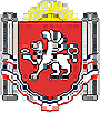 БОТАНИЧЕСКИЙ СЕЛЬСКИЙ СОВЕТРАЗДОЛЬНЕНСКОГО РАЙОНА РЕСПУБЛИКИ КРЫМРЕШЕНИЕ10.06.2021 г.                 				  					№ 247О признании утратившим силу решения 14-го заседания 1 созыва Ботанического сельского совета Раздольненского района Республики Крым от 25.02.2015г. № 9 «О Положении о предоставлении гражданами, претендующими на замещение должностей муниципальной службы и  муниципальными служащими администрации  Ботанического сельского поселения сведений о доходах, об имуществе  и обязательствах имущественного характера»В соответствии с Федеральным законом от 06.10.2003 № 131-ФЗ «Об общих принципах организации местного самоуправления в Российской Федерации», руководствуясь Уставом Ботанического сельского поселения Раздольненского района Республики Крым, принимая во внимание информационное письмо  прокуратуры Раздольненского района   № Исорг-20350020-708-21/-20350020 от 18.03.2021г., Ботанический сельский совет РЕШИЛ:	1. Признать утратившим силу решение  14-го заседания 1 созыва Ботанического сельского совета Раздольненского района Республики Крым от 25.02.2015г. № 9 «О Положении о предоставлении гражданами, претендующими на замещение должностей муниципальной службы и  муниципальными служащими администрации  Ботанического сельского поселения сведений о доходах, об имуществе  и обязательствах имущественного характера».	2. Решение вступает в силу с момента официального опубликования (обнародования).	3.Обнародовать данное решение путем размещения на информационном стенде Ботанического сельского совета и на официальном сайте  администрации Ботанического сельского поселения Раздольненского района Республики Крым (http:// admbotanika.ru).	4.Контроль за исполнением настоящего решения возложить на Председателя Ботанического сельского совета - главу администрации Ботанического сельского поселения. 		Председатель Ботанического сельскогосовета - глава администрацииБотанического сельского поселения 		          	                   М. А. Власевская